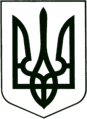 УКРАЇНА
МОГИЛІВ-ПОДІЛЬСЬКА МІСЬКА РАДА
ВІННИЦЬКОЇ ОБЛАСТІВИКОНАВЧИЙ КОМІТЕТ                                                           РІШЕННЯ №279Від 25.08.2022р.                                              м. Могилів-ПодільськийПро внесення змін до рішення виконавчого комітету міської ради від 27.06.2022 року №182 «Про затвердження посадового складу комісії щодо здійснення комплексного визначення ступеня індивідуальних потреб особи, яка потребує надання соціальних послуг»  	Керуючись ст.ст. 34, 52 Закону України «Про місцеве самоврядування в Україні», ст. 23 Закону України «Про мобілізаційну підготовку та мобілізацію» на період дії воєнного стану в Україні, відповідно до Закону України «Про соціальні послуги», постанови Кабінету Міністрів України від 23 вересня 2020 року №859 «Деякі питання призначення і виплати компенсації фізичним особам, які надають соціальні послуги з догляду на непрофесійній основі» (зі змінами), - виконком міської ради ВИРІШИВ:1. Внести зміни до рішення виконавчого комітету міської ради від 27.06.2022 року №182 «Про затвердження посадового складу комісії щодо здійснення комплексного визначення ступеня індивідуальних потреб особи, яка потребує надання соціальних послуг», а саме: у додатку 1 «Посадовий склад комісії щодо здійснення комплексного визначення ступеня індивідуальних потреб особи, яка потребує надання соціальних послуг» включити до посадового складу членів комісії, посаду:- представник Могилів-Подільського районного територіального центру       комплектування та соціальної підтримки Вінницької області (за згодою).        2. Контроль за виконанням даного рішення покласти на заступника міського голови з питань діяльності виконавчих органів Слободянюка М.В..      Міський голова                                                     Геннадій ГЛУХМАНЮК